Publicado en Madrid el 25/05/2023 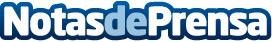 Eurofrits alcanza un acuerdo con Frosta para comercializar sus productos en Iberia Se incorporan 8 referencias elaboradas a base de Bacalao noruego, Salmón rosado y Abadejo de AlaskaDatos de contacto:Sara Rodríguez910 222 678Nota de prensa publicada en: https://www.notasdeprensa.es/eurofrits-alcanza-un-acuerdo-con-frosta-para Categorias: Internacional Gastronomía Industria Alimentaria http://www.notasdeprensa.es